„Gdzie jest korona cara?” - krzyżówka dla młodzieży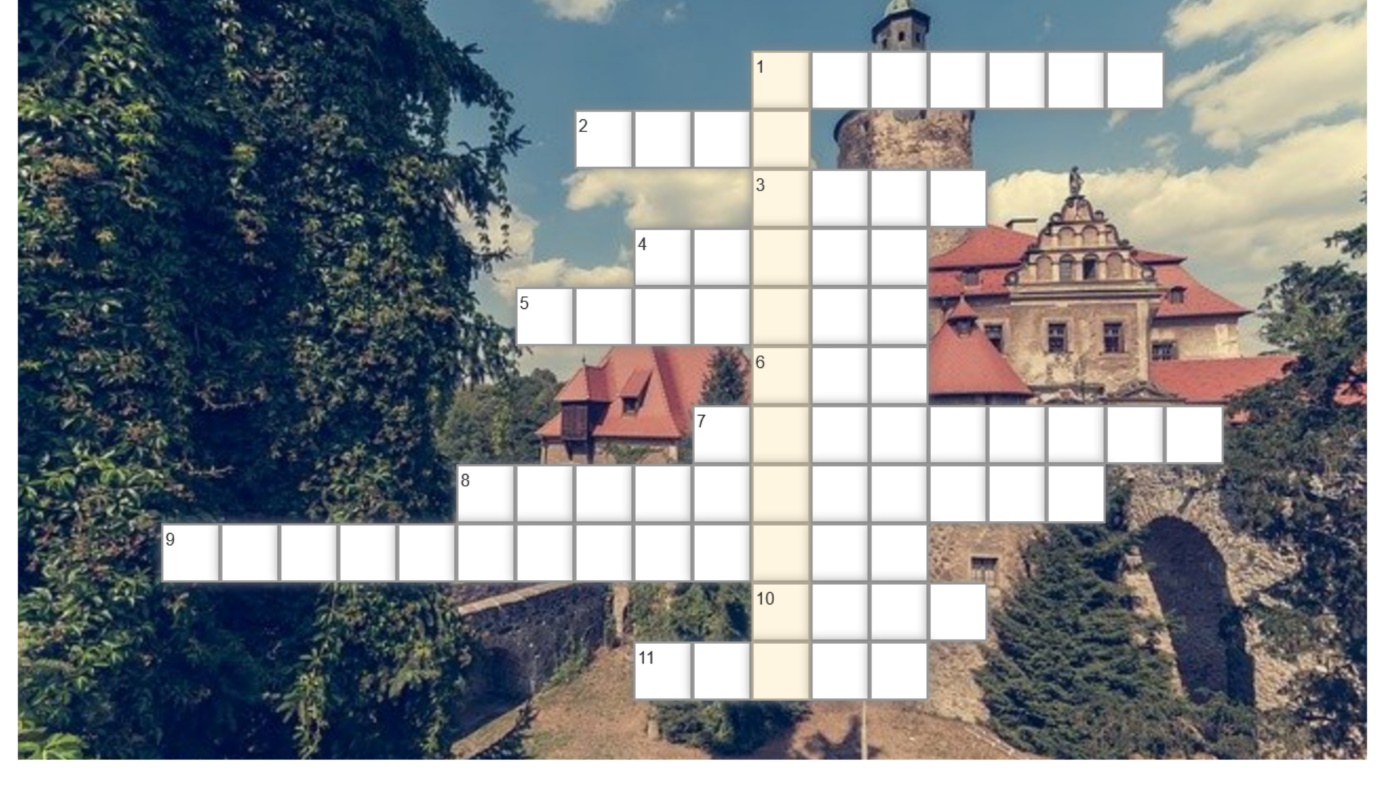 Stara oraz cenna budowla, która stanowi dużą historyczną wartośćZapora w postaci rowu wokół zamkuPrzerzucony przez fosęGóruje nad zamkiemKluski z dziurką jadane przez bohaterów powieści podczas ich podróży w góryRosyjski odpowiednik króla... Poręba - miejscowość położona blisko zamkuOstatnia dynastia carówEpoka, w której pojawiła się pierwsza warownia na miejscu obecnego zamkuOzdobne zwieńczenie wieży zamkowejDama, która straszy na zamku